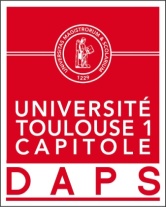                                 Florian BertrandSport de Haut niveau                            RugbyFormation : DroitAnnée d’étude : Master Droit des Collectivités TerritorialesCatégorie : sportif de bon niveau national (SBNN)Club de compétition : Lombez SamatanNiveau : NationalPoste occupé : TalonneurJours d’entraînements : 